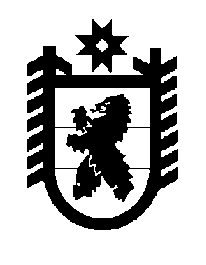 Российская Федерация Республика Карелия    ПРАВИТЕЛЬСТВО РЕСПУБЛИКИ КАРЕЛИЯРАСПОРЯЖЕНИЕот  13 апреля 2015 года № 235р-Пг. Петрозаводск В соответствии со статьей 154 Федерального закона от 22 августа   2004 года № 122-ФЗ «О внесении изменений в законодательные акты Российской Федерации и признании утратившими силу некоторых законодательных актов Российской Федерации в связи с принятием федеральных законов «О внесении изменений и дополнений в Федеральный закон «Об общих принципах организации законодательных (представительных) и исполнительных органов государственной власти субъектов Российской Федерации» и «Об общих принципах организации местного самоуправления в Российской Федерации», учитывая решение Петрозаводского городского Совета от 18 февраля 2015 года № 27/31-495 «О приеме в муниципальную собственность Петрозаводского городского округа имущества из государственной собственности Республики Карелия», постановление администрации Петрозаводского городского округа 
от 25 февраля 2015 года № 942 «О  приеме в муниципальную собственность Петрозаводского городского округа имущества из государственной собственности Республики Карелия»:1. Утвердить перечень недвижимого имущества, передаваемого из государственной собственности Республики Карелия в муниципальную собственность Петрозаводского городского округа, согласно приложению 1 к настоящему распоряжению.2. Утвердить перечень движимого имущества, передаваемого из государственной собственности Республики Карелия в муниципальную собственность Петрозаводского городского округа, согласно приложению 2 к настоящему распоряжению.3. Министерству образования Республики Карелия совместно с администрацией Петрозаводского городского округа обеспечить подписание передаточного акта и представить его на утверждение в Государственный комитет Республики Карелия по управлению государственным имуществом и организации закупок.4. Право муниципальной собственности на передаваемое имущество возникает с момента утверждения передаточного акта.           ГлаваРеспублики  Карелия                                                             А.П. ХудилайненПриложение 1 к распоряжению ПравительстваРеспублики Карелияот 13 апреля 2015 года № 235р-ППЕРЕЧЕНЬ недвижимого имущества, передаваемого из государственной собственности Республики Карелия в муниципальную собственность Петрозаводского городского округа______________Приложение 2 
к распоряжению Правительства 
Республики Карелияот 13 апреля 2015 года № 235р-ППЕРЕЧЕНЬ движимого имущества, передаваемого из государственной собственности Республики Карелия в муниципальную собственность Петрозаводского городского округа____________Наименование организации –балансодержателя имущества,ИНННаименование имуществаАдрес места нахождения имуществаИндивидуали-зирующие характеристики имущества Министерство образования Республики Карелия,ИНН 1001040375детский садг. Петрозаводск, проезд Скандинавский, д. 3нежилое здание, общая площадь 2768,1 кв. м№ п/пНаименование организации –балансодержа-теля имуществаНаименование имуществаКоли-чество, штукБалансовая стоимость, рублей12345Министерство образования Республики Карелия,ИНН 1001040375бревно гимнастическое напольное, 3000 мм16266,35Министерство образования Республики Карелия,ИНН 1001040375плита электрическая шести-конфорочная с жарочным шкафом ЭП-6ЖШ   149173,44Министерство образования Республики Карелия,ИНН 1001040375электрическая сковорода  ЭСК-80-0,27-40   144493,25Министерство образования Республики Карелия,ИНН 1001040375шкаф жарочный ШЖЭ-2К-2/1167159,62Министерство образования Республики Карелия,ИНН 1001040375слайсер, 480х363х365(h), d ножа 250 мм  116559,03Министерство образования Республики Карелия,ИНН 1001040375стеллаж кухонный СК-950/400/1800, полки сплошные из нержавеющей стали213449,64Министерство образования Республики Карелия,ИНН 1001040375мясорубка ТМ-32М  (производительность 200 кг/ч), 560х460х430(h) 247686,12Министерство образования Республики Карелия,ИНН 1001040375овощерезка GastroRag 
HLC-300 (производительность 100-300 кг/ч, скорость 
270 об/мин), 610х240х500(h)  120382,71Министерство образования Республики Карелия,ИНН 1001040375стол разделочный T-REAL, СР-1/1200/600, столешница из нержавеющей стали, 1200х600х870(h)  517310,60Министерство образования Республики Карелия,ИНН 1001040375стол разделочный T-REAL, СР-1/1500/600, столешница из нержавеющей стали, 1500х600х870(h)  312499,74Министерство образования Республики Карелия,ИНН 1001040375ларь морозильный МЛК-500237646,0212345стол (прилавок) холодильный среднетемпературный 
СХС-60-01 145647,57стеллаж передвижной из нержавеющей стали,  400x960x1600(h)110400,00полка настенная ПН-5-3 из нержавеющей стали, 1500х30012654,91стеллаж кухонный, полки сплошные из нержавеющей стали, 1200х600х1600(h)927612,00машина картофелеочисти-тельная МОК-300М, произво-дительность не менее 300 кг/ч,  650х450х870(h)  120623,99стеллаж из нержавеющей стали, 500х1500х1600(h)   1250284,56шкаф сушильный для одежды и обуви  ШСО-02,  820х620х1880(h)6133104,00тележка сервировочная из нержавеющей стали ТС-2665397,96стол разделочный T-REAL, СР-1/1200/700, столешница из нержавеющей стали, 1200х700х870(h)14035,60шкаф холодильный средне-температурный с глухой дверью СМ-105-S387239,76скамейка  гимнастическая жесткая Ф2000, длина 2000 мм  918438,75стенка гимнастическая,  800х2400(h)627966,00банкетка детская, ЛДСП, 1420х300х300(h)3017644,50стул детский Рост-0-1, массив, фанера5014219,00стол воспитателя с выдвиж-ными ящиками, ЛДСП, цветной, 1000х560х750617551,32стул детский Рост-2, кожзаменитель, полумягкий5039547,50стул детский регулируемой высоты, 1-3 г.р., фанера11055227,7012345шкаф двухстворчатый металлический, разборной конструкции,  покрытие – порошковая полимерная краска17698,32стол детский квадратный, переменной высоты, ЛДСП, 700х7002124780,00стол детский «трапеция», переменной высоты, ЛДСП, 925-450х450х480-5802629974,36стол детский прямоугольный, переменной высоты, ЛДСП, 1100х400-450 1315340,00шкаф детский для одежды пятисекционный, ЛДСП,  1496х320х1350(h)   30109527,60кровать детская, спальное место 1200х600, массив7596867,75кровать детская, спальное место 1400х600, массив7596867,75котел пищеварочный стаци-онарный КПЭМ-60/9Т, объем 60 л  171977,78кресло «Престиж» с подлокот-никами, цвет  серый 78393,00кресло «Престиж/Гольф», цвет черный, кожзаменитель11559,00стол эргономичный ПРАВЫЙ IMAGO, «клен/металлик», 1400х1200х75514828,01стол рабочий эргономичный ЛЕВЫЙ СТИЛЬ, «бук», 1400х710/900х75013499,00стол рабочий эргономичный ПРАВЫЙ СТИЛЬ, «бук», 1400х710/900х75013499,00стол рабочий СТИЛЬ, «бук», 1400х700х75025918,88стул «Стандарт», каркас крашеный, черный, сиденье кожзаменитель74165,0012345стул «Стандарт», каркас крашеный, черный, сиденье – ткань2715525,00шкаф для одежды глубокий с полкой под головные уборы и полкой под обувь, стационар-ная штанга под «плечики», цвет «серый антрацит», 820х580х203016399,00шкаф для одежды однодвер-ный  с полкой под головные уборы, выдвижная штанга под «плечики», «бук», 600х430х2030719103,21шкаф для документов высокий, широкий СТИЛЬ, верх открытый, низ – двери ДСП, бук, 820х430х2030629994,00шкаф для документов высокий КОНСУЛ, верх и низ – двери ЛДСП, между ними ниша, «черешня», 820х450х2030218838,00шкаф для документов высокий ТШД-1 КОНСУЛ, верх открытый, низ – двери ЛДСП, «черешня», 820х450х2030111317,99шкаф для одежды ТШО   КОНСУЛ, «черешня», 820х450х203019229,00шкаф холодильный низко-температурный с глухой дверью СВ-107-S282670,80СВЧ Rolsen MG 2080 MA11990,00заградительная капроновая сеть (ячея 40х40 мм) на окна, 1800х230054975,70чайник электрический  Philips HD-93001830,00вешалка для полотенец островная, 26-секционная, ЛДСП, массив, 1530х500х1240635895,60стол детский, ЛДСП, 1200х620х65012360,0012345стеллаж игровой, ЛДСП, цветной, 2700х3180х700(h)660109,20стеллаж, ЛДСП, цветной, 1200х620х65018378,00кухня игровая, ЛДСП, 900х350х1000643754,40стол (игровой для песка и воды), ЛДСП, цветной, 900х380х65027363,20стенка игровая «Домик», состоит из открытых полок и шкафов с дверцами, ручки  резиновые, ЛДСП, цветная, 2600х380х1442217534,80стеллаж, ЛДСП, цветной, 950х380х932621664,80стеллаж угловой, состоит из открытых полок и шкафов с дверцами, ручки  резиновые, ЛДСП, цветной, 
1500-850х340х1310641418,00стеллаж игровой «Лесенка», состоит из открытых полок и шкафов с дверцами, ручки  резиновые, ЛДСП, цветной, 2000х380х1442435919,20стол обеденный, столешница ЛДСП, ножки металлические, 600х1000х750(h)12300,00стойка охраны угловая, ЛДСП, два цвета,  2300х1450х1150111800,00брифинг прямоугольный КОНСУЛ, ЛДСП, «черешня», 100х700х74215589,00стол руководителя КОНСУЛ, ЛДСП, «черешня», 1800х900х74218619,00вешалка (6 пар крючков, подставка для зонтов)  неразборная911692,62шкаф для горшков на 25 мест, массив, ЛДСП648214,80кресло офисное с подлокот-никами BUDGET13799,0012345стол для заседаний, ЛДСП, «бук», 1800х800х75014509,00стол обеденный, столешница ЛДСП, ножки металлические, 600х700х75012300,00стол для сбора отходов 
ССО-1/600/600, каркас оцин-кованный,  600х600х870415434,40кухонный гарнитур персонала  в составе: мойка нержавеющая со смесителем и сифоном, сушилка для посуды, выдвижные ящики – 3 штуки, навесные шкафы – 3 штуки, экран на стене из ЛДСП, МДФ140726,52урна педальная для пищевых отходов, 20 л, нержавеющая сталь, в комплекте с пластиковым  ведром1213559,88шкаф-гардероб двух-сек-ционный металлический на 2 индивидуальных  отделения, с замками, 513х500x1500(h)622157,10шкаф секционный металлический на 2 отделения, с замками, 300х500x1800(h)625042,20электрокипятильник  
КНЭ-50-0114660,00электронные весы товарные ВЭТ-150-1С, предел взвеши-вания 150 кг17611,00электронные весы настольные M-ER 326FL-15,2, максималь-ная нагрузка 15 кг, минималь-ная нагрузка 40 г, действитель-ная цена деления (d) 2 г 414160,00тележка для грязного белья из металла ТП-13, с мешком из  ткани, установлена на 4 поворотных колеса640802,04тележка для влажного белья из нержавеющей стали ТП-10А18100,00сушилка для белья складная бытовая Gimi Tempo 20m12190,0012345гладильная доска складная бытовая DOGRULAR12840,00весы электронные медицинские ВЭМ-150 (А1)19794,00шкаф медицинский металли-ческий с трейзером ШММ-2, 800х370х1680(h)230302,40шкаф общего назначения (стеллаж) ШВ-1.514218,00аптечка  настенная металли-ческая для медикаментов  MDA-39, 390х300х160(h) 1766,00тележка  внутрикорпусная (металлическая) с двумя пол-ками для перевозки медика-ментов, стерилизационных коробок, перевязочных материалов и емкостей для пищи ТВП-«Диакомс»432029,92стол однотумбовый СМ-1.1110554,00табурет подъемно-поворотный46159,60утюг электрический бытовой PHILIPS GC442013400,00телевизор жидко-кристалли-ческий Samsung, UE40H4200AK, настенного крепления, 40”640440,96музыкальный центр Sony, MHC-ECL7D (HCD) с СD проигрывателем, с ПУ, с 2 звуковыми колонками12998,00телевизор жидко-кристалли-ческий Samsung,  UE32H5000AK, настенного крепления, 32”15450,00облучатель-рециркулятор воздуха УФ бактерицидный настенный, ОРУБн-2-01 «КРОНТ» (Дезар)1450055,60пианино электронное Casio Celviano AP-250146430,00доска магнитно-маркерная. Флипчарт мобильный636051,3612345проекционный экран на штативе Keydo KSC-TR,   1800(h)х180014759,00ростомер напольный механич-еский РП13607,00гладильный каток «Вега» 
ВГ-1018191804,00стиральная машина ЛО-10  с окончательным отжимом, загрузка до 10 кг, 1020 оборотов при отжиме199000,00сушильная машина  с электри-ческим нагревом ЛС-8, произ-водительность 12 кг/час, загрузка 8 кг 145017,00холодильник бытовой  «Саратов-549»18900,00кушетка медицинская смот-ровая МСК-203, 1950х650х520(h). Каркас кушетки изготовлен из сталь-ного тонкостенного профиля с нанесением полимерного покрытия. Обивка выполнена из винилискожи светлого цвета12733,05ванна-рукомойник  ВРН-600, материал емкости – нержавею-щая сталь, 500х600х870(h)16782,40ванна-котломоечная  из нержавеющей стали, 1000х700х870(h)   25466,10ванна моечная сварная из нержавеющей стали, 530х530х870(h)   522500,75протирочно-резательная машина МПР-350М,  600х340х650(h)264400,00гимнастический мат,    чехол – искусственная кожа, наполнитель – поролон 1000х2000х100(h)1232796,60хлеборезка «Янычар» 
АХМ-300А121100,0012345стол разделочный, столеш-ница из нержавеющей стали, 800х600х870(h)  11740,00журнальный стол, ЛДСП, 800х600х50011498,00холодильник фармацев-тический ХФ-140 «Позис»111590,00стол разделочный T-REAL, каркас оцинкованный, полка-решетка, 950х600х870 46905,36посудомоечная машина Hansa ZWM606IH656160,00детский матрас беспружин-ный, основа – холлофайбер, съемный чехол на молнии, хлопок 100%, 1400х600х807583250,00детский матрас беспружин-ный, основа холлофайбер, съемный чехол на молнии,  хлопок 100%, 1200х600х807571249,25компьютер-ноутбук, Deil Inspiron 5748, intel Core i3-4030U(1,9), DVD-RW DL, LAN, Bluetooth, Win8.1121890,00компьютер-ноутбук, HP,  15-r098sr, Celeron N2820(2,16), DVD-RW DL, LAN, Bluetooth, Win8.1332819,34принтер лазерный Laser Jet Pro P1102w318630,00портативный проектор  ASK Proxima C3255118018,00лазерное МФУ Laser Jet Pro M113216210,00мышь  Logitech В100, black41240,00баскетбольный щит раздвижной, пластик,  76х90х231 см24253,88горка «Кит», площадка Н=0,9 м 118011,52горка «Львенок», площадка Н=0,9 м 118812,74домик деревенский, пластик,  1650х1020х126015033,7112345горка «Утенок» тип 2,  металл, пластик,  3800х700х1900118587,04горка «Утенок» тип 3,  металл, пластик, 4400х700х2200118839,47домик игровой садовый, пластик, 1500х1180х127014837,74домик-вилла с пристройкой, пластик, 1650х1020х126019776,33горка мини, площадка Н=0,9 м (высота 1645, ширина 578, длина 2450 мм), фанера, металл17295,94горка мини, площадка  Н=1,2 м (высота 1945, ширина 578, длина 3000 мм), фанера, металл113811,90лавочка (без спинки), труба металлическая, доска лакированная, 1850х660х480714139,93качалка на пружине КНП-01619017,28скамейка-трибуна, доска анти-септированная,  металлическая  труба профильная, 2000х1200х1200210256,02игровой домик «Дачный», пластик 224288,26игровой мультидомик (спортивная школа, заправка, магазин), пластик112977,53качалка на пружине КНП-002     16657,29детский спортивный комплекс (ширина 1520, длина 2660, высота 2200 мм) в составе: столб –10 штук, подпятник – 6 штук, перекладина – 16 штук, профиль с кольцами – 1 штука, турник – 1 штука, профиль с лестницей – 1 штука, стенка альпиниста – 1 штука, сетка полипропиле-новая –1 штука136273,20качалка на пружине  КНП-009     17837,28качалка трехместная,  пластик11063,45качели-трио, пластик21155,7412345лабиринт «Скороход» мини17987,31песочница «Черепаха», пластик24473,34песочница  «Замок», пластик 36145,59песочница «Собачка», пластик59801,15качалка на пружине КНП-028324719,22контейнерная площадка для сбора крупногабаритных отходов, закрытого типа, металл, металлопрофиль138940,00контейнерная площадка для сбора твердых бытовых отходов на 4 контейнера, закрытого типа, металл, металлопрофиль153100,00скамейка без спинки, каркас – металл, настил – доска, 2000х550х600210599,30скамейка без спинки, каркас – металл, настил – доска, 2000х300х3002479200,00урна для мусора,  металлическая 33119,97ворота распашные металли-ческие с полимерным покрытием, 2000х500014867,41калитка металлическая  с полимерным покрытием, 900х180032495,70ограждение металлическое (панели 1730х3000 мм, ячейка 50х200 мм, пруток 5/4, полимерное покрытие, цвет зеленый)321 п. м92515,41навес теневой (длина 10 м, ширина 4 м):  каркас – труба профильная металлическая, огрунтован  2 слоя, окрас; пол – доска террасная;  стены –  поликарбонат литой, прозрачный; кровля – металло-профиль;  дополнительные  ограждения – доска  антисеп-тированная699504,0012345кухонный гарнитур угловой, в составе: шкаф навесной – 3 штуки, шкаф под столешницей – 3 штуки, мойка односекци-онная – 1 штука, мойка двухсекционная – 1 штука, смеситель – 2 штуки, кухонный фартук – 2 штуки, сушилка двухуровневая – 2 штуки,  столешница ДСП влагостойкая – 2 штуки, материал корпуса – ЛДСП, фасады – МДФ,  торцы –  противоударная кромка698419,08котел пищеварочный стационарный  КПЭМ-60/9Т, объем 60 л171977,03итого 4096000,00